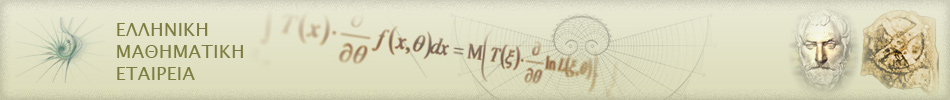 ΕΛΛΗΝΙΚΗ ΜΑΘΗΜΑΤΙΚΗ ΕΤΑΙΡΕΙΑ ΠΑΡΑΡΤΗΜΑ ΚΑΣΤΟΡΙΑΣΟΙ ΜΑΘΗΤΕΣ ΠΟΥ ΔΙΑΚΡΙΘΗΚΑΝ ΣΤΗΝ Β΄ΦΑΣΗ ΤΟΥ ΤΟΠΙΚΟΥ ΔΙΑΓΩΝΙΣΜΟΥ ΜΑΘΗΜΑΤΙΚΩΝ ΓΙΑ ΤΗΝ Α΄ΓΥΜΝΑΣΙΟΥ                                      (με σειρά επίδοσης)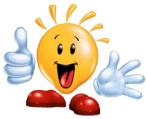      Η βράβευση των μαθητών θα γίνει τον Σεπτέμβριο1ο ΓΥΜΝΑΣΙΟ ΚΑΣΤΟΡΙΑΣ2ο ΓΥΜΝΑΣΙΟ ΚΑΣΤΟΡΙΑΣ3ο ΓΥΜΝΑΣΙΟ ΚΑΣΤΟΡΙΑΣ4ο ΓΥΜΝΑΣΙΟ ΚΑΣΤΟΡΙΑΣΜΟΥΣΙΚΟ ΓΥΜΝΑΣΙΟ ΚΑΣΤΟΡΙΑΣΓΥΜΝΑΣΙΟ ΜΑΥΡΟΧΩΡΙΟΥ1o  ΓΥΜΝΑΣΙΟ ΑΡΓΟΥΣ ΟΡΕΣΤΙΚΟΥ2o  ΓΥΜΝΑΣΙΟ ΑΡΓΟΥΣ ΟΡΕΣΤΙΚΟΥΑΠΟ ΤΟΥΣ ΠΑΡΑΠΑΝΩ ΜΑΘΗΤΕΣ ΟΙ 10 ΠΡΩΤΟΙ ΜΕ ΣΕΙΡΑ ΕΠΙΔΟΣΗΣ ΕΙΝΑΙ:                                                      ΚΑΛΟ  ΚΑΛΟΚΑΙΡΙ!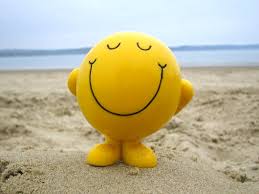 Α/ΑΕπώνυμοΌνομαΣχολείο1ΚουμπάνηςΓιάννος-Λυμπέρης1ο Γυμν. Καστοριάς2ΚολιάδηΒασιλική1ο Γυμν. Καστοριάς3Ευαγγέλου Νίκος1ο Γυμν. Καστοριάς4Παπουτσίδου Βασιλική1ο Γυμν. ΚαστοριάςΑ/ΑΕπώνυμοΌνομαΣχολείο1ΖήκουΜαρίλη2ο Γυμν. Καστοριάς2ΠαπαδοπούλουΑφροδίτη2ο Γυμν. ΚαστοριάςΑ/ΑΕπώνυμοΌνομαΣχολείο1ΚαλαπούτηςΒασίλης3ο Γυμν. Καστοριάς2ΒασιλειάδηςΔημήτρης3ο Γυμν. Καστοριάς3ΔιαμαντοπούλουΦιλαρέτη3ο Γυμν. Καστοριάς4ΚέδροςΔημήτριος3ο Γυμν. Καστοριάς5ΜονοβασίληςΝίκος3ο Γυμν. ΚαστοριάςΑ/ΑΕπώνυμοΌνομαΣχολείο1ΔόλλαΚαλλιόπη4ο Γυμν. ΚαστοριάςΑ/ΑΕπώνυμοΌνομαΣχολείο1ΤσιριοπούλουΒασιλικήΜουσ. Γυμν. Καστ.Α/ΑΕπώνυμοΌνομαΣχολείο1ΚαραϊσκοςΘοδωρής Γυμν. Μαυροχωρίου2ΚατσανέβαΚατερίνα Γυμν. Μαυροχωρίου3ΚακλαμάνηΓεωργία Γυμν. ΜαυροχωρίουΑ/ΑΕπώνυμοΌνομαΣχολείο1ΠαρασκευοπούλουΠηνελόπη1ο Γυμν. ΆργουςΑ/ΑΕπώνυμοΌνομαΣχολείο1ΒασιλείουΧρήστος2ο Γυμν. Άργους2ΜπίζιοςΜιχάλης2ο Γυμν. ΆργουςΑ/ΑΕπώνυμοΌνομαΣχολείο1ΚουμπάνηςΓιάννος-Λυμπέρης1ο Γυμν. Καστοριάς2ΖήκουΜαρίλη2ο Γυμν. Καστοριάς3ΚαλαπούτηςΒασίλης3ο Γυμν. Καστοριάς4ΒασιλειάδηςΔημήτρης3ο Γυμν. Καστοριάς5ΚολιάδηΒασιλική1ο Γυμν. Καστοριάς6ΚαραϊσκοςΘοδωρής Γυμν. ΜαυροχωρίουΠαπαδοπούλουΑφροδίτη2ο Γυμν. Καστοριάς7ΚατσανέβαΚατερίναΓυμν. Μαυροχωρίου8ΒασιλείουΧρήστος2ο Γυμν. Άργους9Ευαγγέλου Νίκος1ο Γυμν. Καστοριάς